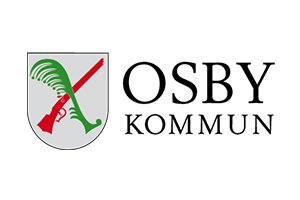 Osby Kommun äldreomsorgs matsedel                                                                                                   V 17Med reservation för av ändringarSmaklig måltid!Måndag22/4Lunchkorv med potatismos och grönsakerTisdag23/4Fiskgryta med potatis       Onsdag        24/4Kålpudding med potatis och gräddsås samt grönsakerTorsdag         25/4 Minestronesoppa med bröd och dessertFredag          26/4Bruna bönor med stekt falukorvLördag27/4Grekisk köttfärslimpa med gräddsås, potatis, grönsaker samt dessert      Söndag         28/4Biff stroganoff med ris/potatis samt dessert